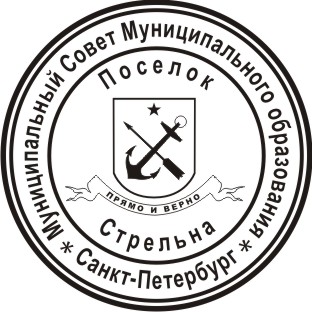 МЕСТНАЯ АДМИНИСТРАЦИЯМУНИЦИПАЛЬНОГО ОБРАЗОВАНИЯ ПОСЕЛОК СТРЕЛЬНАПОСТАНОВЛЕНИЕ В соответствии с Федеральным законом от 02.03.2007 № 25-ФЗ «О муниципальной службе в Российской Федерации», Законом Санкт-Петербурга от 21.12.2016 № 743-118 «О пенсионном обеспечении лиц, замещавших должности муниципальной службы в органах местного самоуправления в Санкт-Петербурге и муниципальных органах внутригородских муниципальных образований Санкт-Петербурга», постановлением Правительства Санкт-Петербурга от 28.03.2017 № 189 «О мерах по реализации статьи 7 и пункта 10 статьи 8 Закона Санкт-Петербурга «О пенсионном обеспечении лиц, замещавших должности муниципальной службы в органах местного самоуправления в Санкт-Петербурге и муниципальных органах внутригородских муниципальных образований Санкт-Петербурга», распоряжением Комитета по социальной политике от 30.03.2017 № 132-р «О мерах по реализации постановления Правительства Санкт-Петербурга от 28.03.2017 № 189» ПОСТАНОВЛЯЕТ:Утвердить  Порядок рассмотрения документов, необходимых для назначения, перерасчета пенсионного обеспечения, приостановления, возобновления и прекращения выплаты пенсионного обеспечения лицам, замещавшим должности муниципальной службы в органах местного самоуправления Внутригородского муниципального образования Санкт-Петербурга поселок Стрельна согласно приложению к настоящему постановлению .Признать утратившим силу постановление Местной администрации  Муниципального образования от 28.12.2016 № 121 «Об утверждении Положения о порядке и сроках рассмотрения документов, необходимых для назначения, перерасчета пенсионного обеспечения, приостановления, возобновления, прекращения выплаты пенсионного обеспечения лицам, замещавшим должности муниципальной службы в органах местного самоуправления Муниципального образования поселок Стрельна и муниципальных органах муниципального образования поселок Стрельна».Настоящее постановление вступает в силу с момента его официального опубликования (обнародования).Контроль за исполнением настоящего постановления оставляю за собой.Глава местной администрации 						И.А. КлимачеваПодготовил: Главный специалист-юрисконсульт                                                                     Т.Б. ТрухачеваСогласовано:Главный специалист                                                                                   Н.С. ВознюкПриложение  к постановлению МА МО пос. Стрельна от ____№ ___

 ПОРЯДОКрассмотрения документов, необходимых для назначения, перерасчета пенсионного обеспечения, приостановления, возобновления и прекращения выплаты пенсионного обеспечения лицам, замещавшим должности муниципальной службы в органах местного самоуправления Внутригородского муниципального образования Санкт-Петербурга поселок Стрельна1. Общие положения1.Настоящий Порядок разработан в соответствии с Законом  Санкт-Петербурга от 21.12.2016 № 743-118 «О пенсионном обеспечении лиц, замещавших должности муниципальной службы в органах местного самоуправления в Санкт-Петербурге и муниципальных органах внутригородских муниципальных образований Санкт-Петербурга» (далее - Закон Санкт-Петербурга от 21.12.2016 № 743-118) и определяет правила рассмотрения документов, необходимых для назначения, перерасчета пенсионного обеспечения, приостановления, возобновления и прекращения выплаты пенсионного обеспечения лицам, замещавшим должности муниципальной службы в органах местного самоуправления Внутригородского муниципального образования Санкт-Петербурга поселок Стрельна.Для целей настоящего Порядка под пенсионным обеспечением лиц, замещавших должности муниципальной службы в Санкт-Петербурге (далее - муниципальная служба), понимается пенсия за выслугу лет, ежемесячная доплата к пенсии за выслугу лет и ежемесячная доплата к пенсии за стаж.2. Порядок рассмотрения документов,необходимых для назначения пенсионного обеспечения2.1. Для назначения пенсионного обеспечения от лица, замещавшего должность муниципальной службы (далее - заявитель), в Местную администрацию Муниципального образования поселок Стрельна (далее - местная администрация) подается заявление по форме согласно приложению № 1 к Порядку оформления и формы документов, необходимых для назначения, перерасчета пенсионного обеспечения, приостановления, возобновления, прекращения выплаты пенсионного обеспечения и ведения Реестра граждан, которым назначено пенсионное обеспечение, утвержденному распоряжением Комитета по социальной политике от 30.03.2017 № 132-р «О мерах по реализации постановления Правительства Санкт-Петербурга от 28.03.2017  № 189» (далее – заявление), и документы, предусмотренные пунктом 2 статьи 8 Закона Санкт-Петербурга от 21.12.2016 № 743-118 (далее – документы).2.2. Заявитель несет ответственность за достоверность и полноту сведений, представленных в местную администрацию.Заявление и документы подаются заявителем или его законным представителем лично или направляются по почте.2.3. Датой обращения за назначением пенсионного обеспечения является день приема местной администрацией заявления и документов.При направлении заявления и документов по почте датой обращения за назначением пенсионного обеспечения считается дата, указанная на почтовом штемпеле по месту отправления.2.4. Специалист, ответственный за прием заявлений и документов в местной администрации (далее – специалист), проводит оценку соответствия копий поданных заявителем документов их оригиналам, при достоверности делает отметку «Копия верна».Копии документов, направленные по почте, должны быть заверены нотариусом или организацией, выдавшей оригиналы документов.Специалист регистрирует заявление в журнале регистрации заявлений и выдает заявителю расписку о принятии заявления и документов.В случае если заявителем представлены не все документы, подтверждающие право на пенсионное обеспечение, заявитель предупреждается о необходимости представить недостающие документы. В этом случае датой обращения считается дата представления недостающих документов.2.5. Местная администрация в течение 30 (тридцати) дней со дня подачи заявления и всех необходимых документов принимает решение о назначении пенсионного обеспечения либо об отказе в назначении пенсионного обеспечения.2.6. В   течение  10 (десяти) рабочих   дней   со   дня   регистрации   заявления в местной администрации специалист:-              проверяет представленные заявление и документы на соответствие требованиям, установленным Законом Санкт-Петербурга от 21.12.2016 N 743-118 (комплектность, правильность заполнения и полнота представленных сведений);-              определяет в соответствии с действующим законодательством наличие либо отсутствие права на пенсионное обеспечение и условий реализации указанного права.2.7. По результатам осуществления действий, указанных в пункте 2.6. настоящего Порядка, специалист готовит проект постановления местной администрации о назначении пенсионного обеспечения (далее-проект), либо об отказе в назначении пенсионного обеспечения.Для расчета размера пенсионного обеспечения копия заявления и представленных документов направляется специалистом в финансовый отдел местной администрации.К проекту прикладываются заявление и представленные вместе с ним документы.Подготовленный проект с заявлением и представленными заявителем документами передается специалистом Главе местной администрации.2.7.1. Решение о назначении пенсионного обеспечения оформляется постановлением местной администрации с указанием даты (срока) назначения и размера пенсионного обеспечения, расчет которого производится по форме согласно приложению № 2 к Порядку оформления и формы документов, необходимых для назначения, перерасчета пенсионного обеспечения, приостановления, возобновления, прекращения выплаты пенсионного обеспечения и ведения Реестра граждан, которым назначено пенсионное обеспечение, утвержденному распоряжением Комитета по социальной политике от 30.03.2017 № 132-р «О мерах по реализации постановления Правительства Санкт-Петербурга от 28.03.2017  № 189». Глава местной администрации в течение 7 (семи) рабочих дней со дня представления ему специалистом проекта постановления издает постановление местной администрации о назначении пенсионного обеспечения или об отказе в его назначении. 2.7.2. В случае принятия решения об отказе в назначении пенсионного обеспечения (отсутствие правовых оснований для назначения пенсионного обеспечения), в том числе по причинам несоответствия представленных документов установленным законодательством требованиям, в течение 5 (пяти) рабочих дней после принятия решения письменно информирует заявителя о причинах отказа.2.8. Специалист производит формирование дела заявителя, в которое подшиваются заявление, представленные заявителем документы, сведения, полученные местной администрацией, копия постановления о назначении пенсионного обеспечения или копия письма об отказе.2.9. Дело (копия дела) заявителя в течение 5 (пяти) рабочих дней со дня издания постановления местной администрации направляется в Санкт-Петербургское государственное казенное учреждение «Городской информационно-расчетный центр» с извещением по форме согласно приложению № 3 к Порядку оформления и формы документов, необходимых для назначения, перерасчета пенсионного обеспечения, приостановления, возобновления, прекращения выплаты пенсионного обеспечения и ведения Реестра граждан, которым назначено пенсионное обеспечение, утвержденному распоряжением Комитета по социальной политике от 30.03.2017 № 132-р «О мерах по реализации постановления Правительства Санкт-Петербурга от 28.03.2017  № 189».3. Порядок рассмотрения документов, необходимых для перерасчета, приостановления, возобновления и прекращения выплатыпенсионного обеспечения3.1.  Рассмотрение документов, необходимых для перерасчета пенсионного обеспечения, производится в случаях, установленных статьей 10 Закона Санкт-Петербурга от 21.12.2016 N 743-118.Рассмотрение документов, необходимых для перерасчета размера пенсионного обеспечения в связи с изменением условий назначения пенсионного обеспечения, производится на основании заявления и документов, представленных заявителем в порядке, установленном разделом 2 настоящего Порядка.3.2.  Рассмотрение документов, необходимых для приостановления, возобновления, прекращения выплаты пенсионного обеспечения, производится в случаях, установленных статьей 9 Закона Санкт-Петербурга на основании заявления и документов, представленных заявителем, или полученных местной администрацией в установленном порядке сведений, влекущих приостановление, возобновление, прекращение выплаты пенсионного обеспечения.3.3. Местная администрация в течение 5 (пяти) рабочих дней со дня подачи заявителем заявления и необходимых документов или получения местной администрацией сведений, влекущих приостановление, возобновление, прекращение выплаты пенсионного обеспечения, издает соответствующее постановление.3.4. При возникновении оснований, влекущих приостановление, возобновление, прекращение выплаты пенсии за выслугу лет, ежемесячной доплаты к пенсии за выслугу лет или ежемесячной доплаты к пенсии за стаж, лицо, которому установлено указанное пенсионное обеспечение, или его законный представитель представляет сведения о наличии таких оснований не позднее чем в 5 (пятидневный) срок со дня их возникновения.3.5. В случае установления факта необоснованной (излишней) выплаты сумм пенсионного обеспечения местная администрация в течение 10 (десяти) рабочих дней принимает решение в форме постановления о возврате необоснованно (излишне) выплаченных денежных сумм, в котором указывается срок их возврата. Срок возврата составляет 45 (сорок пять) календарных дней со дня принятия решения о возврате.    Суммы пенсии за выслугу лет, доплаты за выслугу лет, доплаты за стаж считаются излишне выплаченными за период, когда у гражданина   отсутствовало право на получение пенсии за выслугу лет, доплаты за выслугу лет, доплаты за стаж. Копия постановления местной администрации о возврате необоснованно (излишне) выплаченной суммы пенсионного обеспечения направляется заявителю и в Городской информационно-расчетный центр в течение 5 ( пяти) рабочих дней со дня принятия указанного решения.В случае если необоснованно (излишне) выплаченные суммы пенсии за выслугу лет, доплаты за выслугу лет, доплаты за стаж не возвращены заявителем в срок, указанный в постановлении о возврате, местная администрация в течение 15 (пятнадцати) рабочих дней со дня истечения срока возврата направляет в суд исковое заявление о взыскании с заявителя необоснованно (излишне) выплаченных сумм пенсии за выслугу лет, доплаты за выслугу лет, доплаты за стаж.  3.6. Решения местной администрации о назначении или отказе в назначении, перерасчете пенсии за выслугу лет, доплаты за выслугу лет, доплаты за стаж, приостановлении, возобновлении, прекращении выплаты пенсии за выслугу лет, доплаты за выслугу лет, доплаты за стаж могут быть обжалованы в установленном действующим законодательством порядке. 11.11.2020	поселок Стрельна№ 103№ 103Об утверждении Порядка рассмотрения документов, необходимых для назначения, перерасчета пенсионного обеспечения, приостановления, возобновления, прекращения выплаты пенсионного обеспечения лицам, замещавшим должности муниципальной службы в органах местного самоуправления Внутригородского муниципального образования Санкт-Петербурга поселок СтрельнаОб утверждении Порядка рассмотрения документов, необходимых для назначения, перерасчета пенсионного обеспечения, приостановления, возобновления, прекращения выплаты пенсионного обеспечения лицам, замещавшим должности муниципальной службы в органах местного самоуправления Внутригородского муниципального образования Санкт-Петербурга поселок СтрельнаОб утверждении Порядка рассмотрения документов, необходимых для назначения, перерасчета пенсионного обеспечения, приостановления, возобновления, прекращения выплаты пенсионного обеспечения лицам, замещавшим должности муниципальной службы в органах местного самоуправления Внутригородского муниципального образования Санкт-Петербурга поселок Стрельна